Градска управа за инфраструктуру и развој  Града Ужица објављујеОБАВЕШТЕЊЕ О ДОДЕЛИ УГОВОРА
Наручилац: Град Ужице, Градска управа за инфраструктуру и развојАдреса: Димитрија Туцовића 52, УжицеВрста јавног наручиоца: орган јединице локалне самоуправеПредмет набавке: Путна инфраструктура у МЗ Врутци Врста предмета набавке: радовиИнтернет страница наручиоца: www.uzice.rs Процењена вредност јавне набавке: 1.375.000,00 динара без ПДВ-аУговорена вредност јавне набавке: 1.341.000,00 динара без ПДВ-а                                                             1.609.200,00 динара са ПДВ-ом(Начин финансирања: Наручилац 67% од уговорене вредности, односно 898.470,00 динара без пдв-а,  1.078,164,00 динара са пдв-ом и МЗ Врутци 33% од уговорене вредности односно  442.530,00 динара без пдв-а, односно 531.036,00 динара са пдв-ом)Критеријум за доделу уговора: уговор се додељује економски најповољнијој понуди која се одређује на основу критеријума цене.Број примљених понуда:2 (две) понудаДатум доношења одлуке о додели уговора: 08.06.2021. годинеДатум закључења уговора:  30.06.2021. годинеОсновни подаци о добављачу:  Привредно друштво ТРАНС-КОП д.о.о. Чајетина, ул. Златиборска бр.3, ПИБ:103974218; МБ:20062436Лица за контакт: Славиша Пројевић, slavisa.projevic@uzice.rs 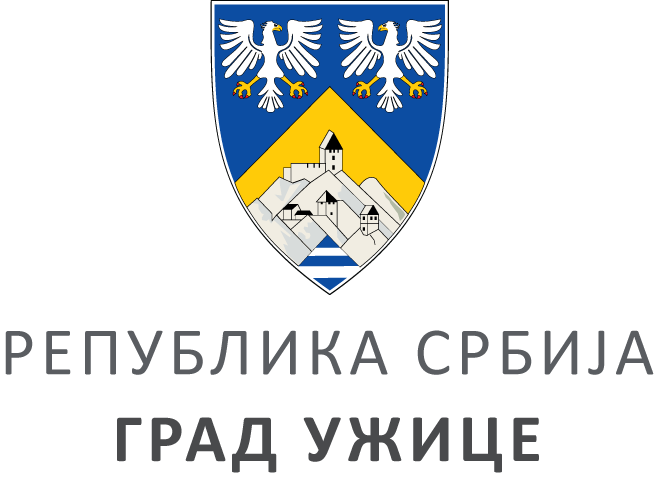 ГРАДСКА УПРАВА ЗА ИНФРАСТРУКТУРУ И РАЗВОЈГРАДСКА УПРАВА ЗА ИНФРАСТРУКТУРУ И РАЗВОЈГРАДСКА УПРАВА ЗА ИНФРАСТРУКТУРУ И РАЗВОЈГРАДСКА УПРАВА ЗА ИНФРАСТРУКТУРУ И РАЗВОЈVIII ББрој: 404-114/21ББрој: 404-114/21Датум:Датум:01.07.2021. године